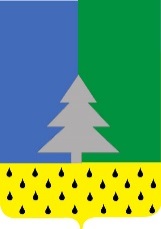 СОВЕТ  ДЕПУТАТОВсельского поселения АлябьевскийСоветского районаХанты-Мансийского автономного округа-ЮгрыРЕШЕНИЕ « 04 »  апреля  2023 г.                                                                                                          №  213О внесении изменений в решение Совета депутатов сельского поселения Алябьевский от 31.01.2023 № 210 «Об утверждении Положения об оплате труда муниципальных служащих Администрации сельского поселения Алябьевский» В соответствии с Трудовым кодексом Российской Федерации, статьей 22 Федерального закона от 02.03.2007 № 25-ФЗ «О муниципальной службе в Российской Федерации», статьей 16 Закона Ханты-Мансийского автономного округа – Югры от 20.07.2007 № 113-оз «Об отдельных вопросах муниципальной службы в Ханты – Мансийском автономном округе – Югре», Уставом сельского поселения Алябьевский, Совет депутатов сельского поселения Алябьевский решил:1.   Внести в решение Совета депутатов от 31.01.2023г.  № 210 «Об утверждении Положения об оплате труда муниципальных служащих Администрации сельского поселения Алябьевский» изменение: пункт 3 дополнить подпунктом 3.5. следующего содержания:«3.5. Решение Совета депутатов сельского поселения Алябьевский от 10.10.2022г. №188 «О внесении изменений в решение Совета депутатов сельского поселения Алябьевский от 31.10.2019 № 57 «Об утверждении Положения об оплате труда муниципальных служащих Администрации сельского поселения Алябьевский».Опубликовать настоящее решение в периодическом издании органов местного самоуправления в бюллетене «Алябьевский вестник» и разместить на официальном сайте Администрации  сельского поселения Алябьевский в сети Интернет. Настоящее решение вступает в силу со дня его официального опубликования и распространяет свое действие на правоотношения, возникшие с 01.01.2023 года. Глава сельского   поселения Алябьевский:                                                              А.А.Кудрина Дата подписания:  04 апреля 2023 года